ШУÖМП О С Т А Н О В Л Е Н И Еот __ сентября 2017 года                                                                                                     № ___Республика Коми, Ижемский район с. ИжмаВ  соответствии с Уставом муниципального образования муниципального района «Ижемский», постановлением администрации муниципального района «Ижемский»  от 08 апреля 2014 года № 287 «Об утверждении перечня муниципальных программ муниципального района «Ижемский» администрация муниципального района «Ижемский»П О С Т А Н О В Л Я Е Т: 1. Внести в постановление администрации муниципального района «Ижемский» от 30 декабря 2014 года № 1269 «Об утверждении муниципальной программы муниципального образования муниципального района «Ижемский» «Территориальное развитие» (далее – Программа) следующие изменения:1) Позицию «Объем финансирования программы» паспорта Программы изложить в следующей редакции:«»;2) Раздел 8Программы изложить в следующей редакции:«Общий объем финансирования Программы на период 2015-2019 гг. предусматривается в размере  120050,7 тыс. руб.:2015 год -  17539,3    тыс. руб.;2016 год -  29436,8    тыс. руб.;2017 год -  41486,3     тыс. руб.;2018 год -  16871,8     тыс. руб.;2019 год -  14716,5     тыс. руб.В том числе средства бюджета муниципального образования муниципального района «Ижемский» 42548,5 тыс. руб., в т.ч. по годам:2015 год -   4335,8     тыс. руб.;2016 год -   9743,9     тыс. руб.;2017 год -   12608,1   тыс. руб.;2018 год -   8901,1     тыс. руб.;2019 год -   6745,8     тыс. руб.средства республиканского бюджета Республики Коми – 59337,7 тыс. руб., в том числе по годам:2015 год -  9008,1   тыс. руб.;2016 год -  15972,9 тыс. руб.;2017 год -  19904,9 тыс. руб.;2018 год -  7225,9   тыс. руб.;2019 год -  7225,9   тыс. руб.средства федерального бюджета -  18079,5 тыс. руб., в том числе по годам:2015 год -  4160,4   тыс. руб.;2016 год – 3670,0    тыс. руб.;2017 год -  8759,5    тыс. руб.;2018 год -    744,8    тыс. руб.;2019 год -    744,8     тыс. руб.средства бюджетов сельских поселений - 85,0 тыс. руб., в том числе по годам:2015 год -  35,0 тыс. руб.;2016 год -  50,0 тыс. руб.;2017 год -   0,0  тыс. руб.;2018 год -   0,0  тыс. руб.;2019 год -   0,0  тыс. руб.Ресурсное обеспечение реализации муниципальной программы на 2015-2019 годы по источникам финансирования представлено в таблицах 4 и 5 приложения к Программе.»;3) позицию «Объемы финансирования Подпрограммы 1» паспорта подпрограммы 1«Строительство, обеспечение качественным, доступным жильем населения Ижемского района»  изложить в следующей редакции:«»;  4) Раздел 5 подпрограммы 1изложить в следующей редакции:«Общий объем финансирования Подпрограммы на период 2015-2019 годы предусматривается в размере   64130,6 тыс. руб.:2015 год -    11166,4  тыс. руб.;2016 год -    19273,6  тыс. руб.;2017 год -    17362,8  тыс. руб.;2018 год -      8163,9  тыс. руб.;2019 год -      8163,9  тыс. руб.В том числе средства бюджета муниципального образования муниципального района «Ижемский» 78337,7 тыс. руб., в т.ч. по годам:2015 год -   1452,5  тыс. руб.;2016 год –   3181,9 тыс. руб.;2017 год -   2639,3  тыс. руб.;2018 год -     280,0  тыс. руб.;2019 год -     280,0  тыс. руб.    средства республиканского бюджета Республики Коми- 43548,3 тыс. руб., в том числе по годам:2015 год -  5553,5   тыс. руб.;2016 год -  12421,7 тыс. руб.;2017 год -  11294,9 тыс. руб.;2018 год -  7139,1   тыс. руб.;2019 год -  7139,1   тыс. руб.    средства федерального бюджета – 12748,5 тыс. руб., в том числе по годам:2015 год – 4160,4 тыс. руб.;2016 год – 3670,0 тыс. руб.;2017 год – 3428,5 тыс. руб.;2018 год -   744,8 тыс. руб.;2019 год -   744,8 тыс. руб.    Ресурсное обеспечение Подпрограммы в целом, а так же по годам реализации подпрограммы и источникам финансирования представлено в таблицах 4 и 5 приложения к Программе.»;5) позицию «Объемы финансирования Подпрограммы 2» паспорта подпрограммы 2 «Обеспечение благоприятного и безопасного проживания граждан на территории Ижемского района и качественными жилищно-коммунальными услугами населения» изложить в следующей редакции:«»;6)Раздел 5 подпрограммы 2 изложить в следующей редакции:«Общий объем финансирования Подпрограммы на период 2015-2019 годы предусматривается в размере   45553,7  тыс. руб.:2015 год -  1959,3  тыс. руб.;2016 год -  7084,9  тыс. руб.;2017 год – 24072,4 тыс. руб.;2018 год - 7680,3   тыс. руб.;2019 год - 4756,8   тыс. руб.В том числе средства бюджета муниципального образования муниципального района «Ижемский» - 30504,9 тыс. руб., в том числе по годам:2015 год -  1548,0   тыс. руб.;2016 год -  6562,0   тыс. руб.;2017 год -  10131,4 тыс. руб.;2018 год -  7593,5   тыс. руб.;2019 год -  4670,0   тыс. руб.средства республиканского бюджета Республики Коми – 9632,8 тыс. руб., в том числе по годам:2015 год -  376,3 тыс. руб.;2016 год -  472,9 тыс. руб.;2017 год -  8610,0 тыс. руб.;2018 год -  86,8     тыс. руб.;2019 год -  86,8     тыс. руб.средства федерального бюджета – 5331,0 тыс. руб., в том числе по годам:2015 год – 0,0      тыс. руб.;2016 год – 0,0      тыс. руб.;2017 год – 5331,0 тыс. руб.;2018 год -  0,0      тыс. руб.;2019 год -  0,0      тыс. руб.средства бюджетов сельских поселений -85,0 тыс. руб., в том числе по годам:2015 год -  35,0  тыс. руб.;2016 год -   50,0 тыс. руб.;2017 год -   0,0   тыс. руб.;2018 год -   0,0   тыс. руб.;2019 год -   0,0   тыс. руб.Ресурсное обеспечение Подпрограммы в целом, а так же по годам реализации подпрограммы и источникам финансирования представлено в таблицах 4 и 5 приложения к Программе.»;7) позицию«Объемы финансирования Подпрограммы 3» паспорта подпрограммы 3«Развитие систем обращения с отходами»  изложить в следующей редакции:«»;8)Раздел 5 подпрограммы 3   изложить в следующей редакции:«Общий объем финансирования Подпрограммы на период 2015-2019 гг. предусматривается в размере   10366,5  тыс. руб.:2015 год -  4413,6 тыс. руб.;2016 год -  3078,3 тыс. руб.;2017 год -  51,2     тыс. руб.;2018 год -  1027,6  тыс. руб.;2019 год -  1795,8  тыс. руб.В том числе средства бюджета муниципального образования муниципального района «Ижемский» -  4209,9 тыс. руб., в том числе по годам:2015 год -  1335,3 тыс. руб.;2016 год -   0,0     тыс. руб.;2017 год -  51,2    тыс. руб.;2018 год -  1027,6 тыс. руб.;2019 год -  1795,8 тыс. руб.средства республиканского бюджета Республики Коми– 6156,6 тыс. руб., в том числе по годам:2015 год -  3078,3 тыс. руб.;2016 год -  3078,3 тыс. руб.;2017 год -  0,0      тыс. руб.;2018 год -  0,0      тыс. руб.;	2019 год -  0,0      тыс. руб.Ресурсное обеспечение подпрограммы в целом, а также по годам реализации подпрограммы и источникам финансирования приводится в приложении к Программе (таблицы 4 и 5).»;9) таблицы 4, 5 приложения к Программе изложить в новой редакции согласно приложению к настоящему постановлению.2. Настоящее постановление вступает в силу со дня официального опубликования (обнародования).Руководитель администрации муниципального района «Ижемский»                                                             Л.И. ТерентьеваПриложение к постановлению администрации муниципального района «Ижемский»от 2017 года №«Таблица 4Ресурсное обеспечениереализации муниципальной программы муниципального образования муниципального района «Ижемский» «Территориальное развитие»за счет средств бюджета муниципального района «Ижемский»(с учетом средств республиканского бюджета Республики Коми и федерального бюджета)Таблица 5Ресурсное обеспечение и прогнозная (справочная) оценка расходов федерального бюджета, республиканского бюджета Республики Коми,  бюджета муниципального района «Ижемский»,бюджетов сельских поселений, бюджетов государственных внебюджетных фондов Республики Коми и юридических лиц на реализацию целей муниципальной программы муниципального образования муниципального района «Ижемский»«Территориальное развитие»».«Изьва»муниципальнöйрайонсаадминистрация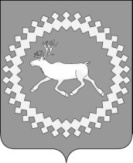 Администрация муниципального района«Ижемский»ПРОЕКТ НПАО внесении изменений в постановление администрации муниципального района «Ижемский» от 30 декабря 2014 года № 1269 «Об утверждении муниципальной программы муниципального образования муниципального района «Ижемский»«Территориальное развитие»Объем финансирования программы Общий объем финансирования Программы на период 2015-2019 гг. предусматривается в размере  120050,7 тыс. руб.:2015 год -  17539,3    тыс. руб.;2016 год -  29436,8    тыс. руб.;2017 год -  41486,3     тыс. руб.;2018 год -  16871,8     тыс. руб.;2019 год -  14716,5     тыс. руб.В том числе средства бюджета муниципального образования муниципального района «Ижемский» 42548,5 тыс. руб., в т.ч. по годам:2015 год -   4335,8     тыс. руб.;2016 год -   9743,9     тыс. руб.;2017 год -   12608,1   тыс. руб.;2018 год -   8901,1     тыс. руб.;2019 год -   6745,8     тыс. руб.средства республиканского бюджета Республики Коми – 59337,7 тыс. руб., в том числе по годам:2015 год -  9008,1   тыс. руб.;2016 год -  15972,9 тыс. руб.;2017 год -  19904,9 тыс. руб.;2018 год -  7225,9   тыс. руб.;2019 год -  7225,9   тыс. руб.средства федерального бюджета -  18079,5 тыс. руб., в том числе по годам:2015 год -  4160,4   тыс. руб.;2016 год – 3670,0    тыс. руб.;2017 год -  8759,5    тыс. руб.;2018 год -    744,8    тыс. руб.;2019 год -    744,8     тыс. руб.средства бюджетов сельских поселений - 85,0 тыс. руб., в том числе по годам:2015 год -  35,0 тыс. руб.;2016 год -  50,0 тыс. руб.;2017 год -   0,0  тыс. руб.;2018 год -   0,0  тыс. руб.;2019 год -   0,0  тыс. руб.Объемы финансированияПодпрограммы Общий объем финансирования Подпрограммы на период 2015-2019 годы предусматривается в размере   64130,6 тыс. руб.:2015 год -    11166,4  тыс. руб.;2016 год -    19273,6  тыс. руб.;2017 год -    17362,8  тыс. руб.;2018 год -      8163,9  тыс. руб.;2019 год -      8163,9  тыс. руб.В том числе средства бюджета муниципального образования муниципального района «Ижемский» 78337,7 тыс. руб., в т.ч. по годам:2015 год -   1452,5  тыс. руб.;2016 год –   3181,9 тыс. руб.;2017 год -   2639,3  тыс. руб.;2018 год -     280,0  тыс. руб.;2019 год -     280,0  тыс. руб.    средства республиканского бюджета Республики Коми- 43548,3 тыс. руб., в том числе по годам:2015 год -  5553,5   тыс. руб.;2016 год -  12421,7 тыс. руб.;2017 год -  11294,9 тыс. руб.;2018 год -  7139,1   тыс. руб.;2019 год -  7139,1   тыс. руб.    средства федерального бюджета – 12748,5 тыс. руб., в том числе по годам:2015 год – 4160,4 тыс. руб.;2016 год – 3670,0 тыс. руб.;2017 год – 3428,5 тыс. руб.;2018 год -   744,8 тыс. руб.;2019 год -   744,8 тыс. руб.    Объемы финансированияПодпрограммы Общий объем финансирования Подпрограммы на период 2015-2019 годы предусматривается в размере   45553,7  тыс. руб.:2015 год -  1959,3  тыс. руб.;2016 год -  7084,9  тыс. руб.;2017 год – 24072,4 тыс. руб.;2018 год - 7680,3   тыс. руб.;2019 год - 4756,8   тыс. руб.В том числе средства бюджета муниципального образования муниципального района «Ижемский» - 30504,9 тыс. руб., в том числе по годам:2015 год -  1548,0   тыс. руб.;2016 год -  6562,0   тыс. руб.;2017 год -  10131,4 тыс. руб.;2018 год -  7593,5   тыс. руб.;2019 год -  4670,0   тыс. руб.средства республиканского бюджета Республики Коми – 9632,8 тыс. руб., в том числе по годам:2015 год -  376,3 тыс. руб.;2016 год -  472,9 тыс. руб.;2017 год -  8610,0 тыс. руб.;2018 год -  86,8     тыс. руб.;2019 год -  86,8     тыс. руб.средства федерального бюджета – 5331,0 тыс. руб., в том числе по годам:2015 год – 0,0      тыс. руб.;2016 год – 0,0      тыс. руб.;2017 год – 5331,0 тыс. руб.;2018 год -  0,0      тыс. руб.;2019 год -  0,0      тыс. руб.средства бюджетов сельских поселений -85,0 тыс. руб., в том числе по годам:2015 год -  35,0  тыс. руб.;2016 год -   50,0 тыс. руб.;2017 год -   0,0   тыс. руб.;2018 год -   0,0   тыс. руб.;2019 год -   0,0   тыс. руб.Объемы финансированияПодпрограммы Общий объем финансирования Подпрограммы на период 2015-2019 гг. предусматривается в размере   10366,5  тыс. руб.:2015 год -  4413,6 тыс. руб.;2016 год -  3078,3 тыс. руб.;2017 год -  51,2     тыс. руб.;2018 год -  1027,6  тыс. руб.;2019 год -  1795,8  тыс. руб.В том числе средства бюджета муниципального образования муниципального района «Ижемский» -  4209,9 тыс. руб., в том числе по годам:2015 год -  1335,3 тыс. руб.;2016 год -   0,0     тыс. руб.;2017 год -  51,2    тыс. руб.;2018 год -  1027,6 тыс. руб.;2019 год -  1795,8 тыс. руб.средства республиканского бюджета Республики Коми– 6156,6 тыс. руб., в том числе по годам:2015 год -  3078,3 тыс. руб.;2016 год -  3078,3 тыс. руб.;2017 год -  0,0      тыс. руб.;2018 год -  0,0      тыс. руб.;	2019 год -  0,0      тыс. руб.СтатусНаименование муниципальной программы, подпрограммы муниципальной программы, основного мероприятияОтветственный исполнитель, соисполнителиРасходы (тыс. руб.), годыРасходы (тыс. руб.), годыРасходы (тыс. руб.), годыРасходы (тыс. руб.), годыРасходы (тыс. руб.), годыСтатусНаименование муниципальной программы, подпрограммы муниципальной программы, основного мероприятияОтветственный исполнитель, соисполнители2015 год2016 год2017 год2018 год2019 год1234567 8Муниципальная программаТерриториальное развитиеВсего17504,329386,841486,316871,814716,5Муниципальная программаТерриториальное развитиеОтдел территориального развития и коммунального хозяйства10526,316992,514903,89540,79540,7Муниципальная программаТерриториальное развитиеОтдел по управлению земельными ресурсами и  муниципальным имуществом355,02293,3655,30,00,0Муниципальная программаТерриториальное развитиеОтдел строительства, архитектуры и градостроительства6623,09936,025927,37331,15175,8Отдел экономического анализа, прогнозирования и осуществления закупок0,0165,00,00,00,0Подпрограмма 1.Строительство, обеспечение качественным, доступным жильем населения Ижемского районаВсего11166,419273,617362,88163,98163,9Подпрограмма 1.Строительство, обеспечение качественным, доступным жильем населения Ижемского районаОтдел строительства, архитектуры и градостроительства916,42977,36245,5280,0280,0Подпрограмма 1.Строительство, обеспечение качественным, доступным жильем населения Ижемского районаОтдел территориального развития и коммунального хозяйства 10100,016091,710762,07883,97883,9Подпрограмма 1.Строительство, обеспечение качественным, доступным жильем населения Ижемского районаОтдел по управлению земельными ресурсами и  муниципальным имуществом150,0204,6355,30,00,0Основное мероприятие 1.01.01.Разработка документов территориального проектирования, в т.ч.актуализация документов территориального планирования МО МР «Ижемский», разработка местных нормативов градостроительного проектированияОтдел строительства, архитектуры и градостроительства416,4263,569,00,00,0Основное мероприятие 1.01.02.Актуализация генеральных планов и правил землепользования и застройки муниципальных образований поселенийОтдел строительства, архитектуры и градостроительства0,00,0500,00,00,0Основное мероприятие 1.02.02.Формирование земельных участков для последующего предоставления в целях индивидуального жилищного строительства и для последующей реализации их в целях индивидуального жилищного строительстваОтдел по управлению земельными ресурсами и муниципальным имуществом150,060,00,00,00,0Основное мероприятие 1.02.03.Строительство индивидуального жильяОтдел строительства, архитектуры и градостроительства0,00,015,00,00,0Основное мероприятие 1.02.04. Реализация инвестиционных проектов по обеспечению новых земельных участков инженерной и дорожной инфраструктурой для целей жилищного строительства с разработкой проектов планировок территорийОтдел строительства, архитектуры и градостроительства500,02633,65661,5280,0280,0Основное мероприятие 1.04.01.Реализация мероприятий по переселению граждан из аварийного жилищного фондаОтдел строительства, архитектуры и градостроительства0,080,20,00,00,0Основное мероприятие 1.04.02.Предоставление земельных участков для индивидуального жилищного строительства или ведения личного подсобного хозяйства с возможностью возведения жилого дома с целью предоставления на бесплатной основе семьям, имеющим трех и более детейОтдел по управлению земельными ресурсами и муниципальным имуществом0,0144,6355,30,00,0Основное мероприятие 1.04.05.Содействие в выполнении государственных  обязательств  по обеспечению жильем  категорий  граждан, установленных федеральным  законодательствомОтдел территориального развития и коммунального хозяйства 866,4733,1744,8744,8744,8Основное мероприятие 1.04.06.Содействие в предоставлении государственной поддержки на приобретение (строительство)  жилья молодым семьямОтдел территориального развития и коммунального хозяйства 915,70,0449,80,00,0Основное мероприятие 1.04.07.Осуществление государственных полномочий по обеспечению жилыми помещениями муниципального специализированного жилищного фонда, детей-сирот и детей, оставшихся без попечения родителей, лиц из                                                                                                                                      числа детей-сирот и детей, оставшихся без попечения родителейОтдел территориального развития и коммунального хозяйства8317,915358,69567,47139,17139,1Подпрограмма 2.Обеспечение благоприятного и безопасного проживания граждан на территории Ижемского района  и качественными жилищно-коммунальными услугами населенияВсего1924,37034,924072,47680,34756,8Подпрограмма 2.Обеспечение благоприятного и безопасного проживания граждан на территории Ижемского района  и качественными жилищно-коммунальными услугами населенияОтдел территориального развития и коммунального хозяйства426,3900,84090,61656,81656,8Подпрограмма 2.Обеспечение благоприятного и безопасного проживания граждан на территории Ижемского района  и качественными жилищно-коммунальными услугами населенияОтдел строительства, архитектуры и градостроительства1293,03880,419681,86023,53100,0Подпрограмма 2.Обеспечение благоприятного и безопасного проживания граждан на территории Ижемского района  и качественными жилищно-коммунальными услугами населенияОтдел по управлению земельными ресурсами и  муниципальным имуществом205,02088,7300,00,00,0Отдел экономического анализа, прогнозирования и осуществления закупок0,0165,00,00,00,0Основное мероприятие 2.01.02.Реализация мероприятий по капитальному и текущему ремонту многоквартирных домовОтдел территориального развития и коммунального хозяйства 50,0237,670,070,070,0Основное мероприятие 2.02.01.Реализация народных проектов в сфере благоустройстваОтдел территориального развития и коммунального хозяйства 300,0400,0300,00,00,0Основное мероприятие 2.02.02.Отлов безнадзорных животных на территории Ижемского районаОтдел территориального развития и коммунального хозяйства 76,372,986,886,886,8Основное мероприятие 2.02.03.Обеспечение функционирования деятельности муниципального учреждения «Жилищное управление»Отдел территориального развития и коммунального хозяйства 0,02125,83564,41500,01500,0Основное мероприятие 2.03.01.Строительство и реконструкция объектов водоснабжения Отдел строительства, архитектуры и градостроительства1193,02612,915901,33023,50,0Основное мероприятие 2.03.02.Строительство и реконструкция объектов водоотведения и очистки сточных вод Отдел строительства, архитектуры и градостроительства100,01267,53780,43000,03100,0Основное мероприятие 2.03.03.Выявление бесхозяйных объектов недвижимого имущества, используемых для передачи энергетических ресурсов, организации постановки в установленном порядке таких объектов на учет в качестве бесхозяйных объектов недвижимого имущества и затем признанию права муниципальной собственности на такие бесхозяйные объекты недвижимого имуществаОтдел по управлению земельными ресурсами и муниципальным имуществом205,0127,9300,00,00,0Основное мероприятие 2.03.04.Энергосбережение  и повышение энергетической эффективностиОтдел территориального развития и коммунального хозяйства 0,00,00,00,00,0Основное мероприятие 2.03.05.Организация работ по надежному теплоснабжениюОтдел территориального развития и коммунального хозяйства0,0190,069,40,00,0Подпрограмма 3. Развитие систем  обращения с отходамиВсего4413,63078,351,21027,61795,8Подпрограмма 3. Развитие систем  обращения с отходамиОтдел строительства, архитектуры и градостроительства4413,63078,30,0  1027,61795,8Подпрограмма 3. Развитие систем  обращения с отходамиОтдел территориального развития и коммунального хозяйства 0,00,051,20,00,0Основное мероприятие3.01.01Строительство межпоселенческого полигона твердых бытовых отходов вс. Ижма и объекта размещения (площадки хранения) ТБО в с. Сизябск Ижемского района, в том числе ПИРОтдел строительства, архитектуры и градостроительства4413,63078,30,01027,61795,8Строительство межпоселенческого полигона твердых бытовых отходов вс. Ижма и объекта размещения (площадки хранения) ТБО в с. Сизябск Ижемского района, в том числе ПИРОтдел строительства, архитектуры и градостроительства4413,63078,30,01027,61795,8Строительство межпоселенческого полигона твердых бытовых отходов вс. Ижма и объекта размещения (площадки хранения) ТБО в с. Сизябск Ижемского района, в том числе ПИРОтдел строительства, архитектуры и градостроительства4413,63078,30,01027,61795,8Основное мероприятие3.01.02Ликвидация и рекультивация несанкционированны свалок Отдел территориального развития и коммунального хозяйства 0,00,051,20,00,0Ликвидация и рекультивация несанкционированны свалок Отдел территориального развития и коммунального хозяйства 0,00,051,20,00,0Ликвидация и рекультивация несанкционированны свалок Отдел территориального развития и коммунального хозяйства 0,00,051,20,00,0СтатусНаименование муниципальной программы, подпрограммы муниципальной программы, ведомственной целевой программы, Источник финансированияОценка расходов (тыс. руб.), годыОценка расходов (тыс. руб.), годыОценка расходов (тыс. руб.), годыОценка расходов (тыс. руб.), годыОценка расходов (тыс. руб.), годыСтатусосновного мероприятияИсточник финансирования2015 год2016 год2017 год2018 год2019 год12345678Муниципальная программаТерриториальное развитие Всего, в том числе:17539,329436,8    41486,316871,814716,5Муниципальная программаТерриториальное развитие федеральный бюджет 4160,43670,08759,5744,8744,8Муниципальная программаТерриториальное развитие республиканский бюджет Республики Коми9008,115972,919904,97225,97225,9Муниципальная программаТерриториальное развитие Бюджет муниципального района «Ижемский»4335,89743,912821,98901,16745,8Муниципальная программаТерриториальное развитие бюджет сельских поселений**35,050,00,00,00,0Муниципальная программаТерриториальное развитие государственные внебюджетные фондыМуниципальная программаТерриториальное развитие юридические лица***Муниципальная программаТерриториальное развитие средства от приносящей доход деятельностиПодпрограмма 1.Строительство, обеспечение качественным, доступным жильем населения Ижемского района Всего, в том числе:11166,419273,617362,88163,98163,9Подпрограмма 1.Строительство, обеспечение качественным, доступным жильем населения Ижемского района федеральный бюджет 4160,43670,03428,5744,8744,8Подпрограмма 1.Строительство, обеспечение качественным, доступным жильем населения Ижемского района республиканский бюджет Республики Коми5553,512421,711294,97139,17139,1Подпрограмма 1.Строительство, обеспечение качественным, доступным жильем населения Ижемского района Бюджет муниципального района «Ижемский»1452,53181,92639,3280,0280,0Подпрограмма 1.Строительство, обеспечение качественным, доступным жильем населения Ижемского района бюджет сельских поселений**Подпрограмма 1.Строительство, обеспечение качественным, доступным жильем населения Ижемского района государственные внебюджетные фондыПодпрограмма 1.Строительство, обеспечение качественным, доступным жильем населения Ижемского района юридические лица***Подпрограмма 1.Строительство, обеспечение качественным, доступным жильем населения Ижемского района средства от приносящей доход деятельностиОсновное мероприятие 1.01.01.Разработка документов территориального проектирования, в т.ч.Всего, в том числе:416,4263,569,00,00,0Основное мероприятие 1.01.01.актуализация документов территориального планирования МОМР «Ижемский», разработка местных нормативов градостроительного проектированияфедеральный бюджет Основное мероприятие 1.01.01.республиканский бюджет Республики КомиОсновное мероприятие 1.01.01.Бюджет муниципального района «Ижемский»416,4263,569,00,00,0Основное мероприятие 1.01.01.бюджет сельских поселений**Основное мероприятие 1.01.01.государственные внебюджетные фондыОсновное мероприятие 1.01.01.юридические лица***Основное мероприятие 1.01.01.средства от приносящей доход деятельностиОсновное мероприятие 1.01.02.Актуализация генеральных планов и правил землепользования и застройки муниципальных образований поселенийВсего, в том числе:0,00,0500,00,00,0Основное мероприятие 1.01.02.Актуализация генеральных планов и правил землепользования и застройки муниципальных образований поселенийфедеральный бюджет Основное мероприятие 1.01.02.Актуализация генеральных планов и правил землепользования и застройки муниципальных образований поселенийреспубликанский бюджет Республики КомиОсновное мероприятие 1.01.02.Актуализация генеральных планов и правил землепользования и застройки муниципальных образований поселенийБюджет муниципального района «Ижемский»0,00,0500,00,00,0Основное мероприятие 1.01.02.Актуализация генеральных планов и правил землепользования и застройки муниципальных образований поселенийбюджет сельских поселений**Основное мероприятие 1.01.02.Актуализация генеральных планов и правил землепользования и застройки муниципальных образований поселенийгосударственные внебюджетные фондыОсновное мероприятие 1.01.02.Актуализация генеральных планов и правил землепользования и застройки муниципальных образований поселенийюридические лица***Основное мероприятие 1.01.02.Актуализация генеральных планов и правил землепользования и застройки муниципальных образований поселенийсредства от приносящей доход деятельностиОсновное мероприятие 1.02.02.Формирование земельных участков для последующего предоставления в целях индивидуального жилищного архитектуры и градостроительства и для последующей реализации их в целях индивидуального жилищного архитектуры и градостроительства Всего, в том числе:150,060,00,00,00,0Основное мероприятие 1.02.02.Формирование земельных участков для последующего предоставления в целях индивидуального жилищного архитектуры и градостроительства и для последующей реализации их в целях индивидуального жилищного архитектуры и градостроительства федеральный бюджет Основное мероприятие 1.02.02.Формирование земельных участков для последующего предоставления в целях индивидуального жилищного архитектуры и градостроительства и для последующей реализации их в целях индивидуального жилищного архитектуры и градостроительства республиканский бюджет Республики КомиОсновное мероприятие 1.02.02.Формирование земельных участков для последующего предоставления в целях индивидуального жилищного архитектуры и градостроительства и для последующей реализации их в целях индивидуального жилищного архитектуры и градостроительства Бюджет муниципального района «Ижемский»150,060,00,00,00,0бюджет сельских поселений**государственные внебюджетные фондыюридические лица***средства от приносящей доход деятельностиОсновное мероприятие 1.02.03.Строительство индивидуального жильяВсего, в том числе:0,00,015,00,00,0Основное мероприятие 1.02.03.Строительство индивидуального жильяфедеральный бюджет Основное мероприятие 1.02.03.Строительство индивидуального жильяреспубликанский бюджет Республики КомиОсновное мероприятие 1.02.03.Строительство индивидуального жильяБюджет муниципального района «Ижемский»0,00,015,00,00,0Основное мероприятие 1.02.03.Строительство индивидуального жильябюджет сельских поселений**Основное мероприятие 1.02.03.Строительство индивидуального жильягосударственные внебюджетные фондыОсновное мероприятие 1.02.03.Строительство индивидуального жильяюридические лица***Основное мероприятие 1.02.03.Строительство индивидуального жильясредства от приносящей доход деятельностиОсновное мероприятие 1.02.04.Реализация инвестиционных проектов по обеспечению новых земельных участков инженерной и дорожной инфраструктурой для целей жилищного архитектуры и градостроительства с разработкой проектов планировок территорийВсего, в том числе:500,02633,65661,5280,0280,0Основное мероприятие 1.02.04.Реализация инвестиционных проектов по обеспечению новых земельных участков инженерной и дорожной инфраструктурой для целей жилищного архитектуры и градостроительства с разработкой проектов планировок территорийфедеральный бюджет Основное мероприятие 1.02.04.Реализация инвестиционных проектов по обеспечению новых земельных участков инженерной и дорожной инфраструктурой для целей жилищного архитектуры и градостроительства с разработкой проектов планировок территорийреспубликанский бюджет Республики Коми0,00,0, 4061,5  0,00,0Основное мероприятие 1.02.04.Реализация инвестиционных проектов по обеспечению новых земельных участков инженерной и дорожной инфраструктурой для целей жилищного архитектуры и градостроительства с разработкой проектов планировок территорийБюджет муниципального района «Ижемский»500,02633,61600,0280,0280,0Основное мероприятие 1.02.04.Реализация инвестиционных проектов по обеспечению новых земельных участков инженерной и дорожной инфраструктурой для целей жилищного архитектуры и градостроительства с разработкой проектов планировок территорийбюджет сельских поселений**Основное мероприятие 1.02.04.Реализация инвестиционных проектов по обеспечению новых земельных участков инженерной и дорожной инфраструктурой для целей жилищного архитектуры и градостроительства с разработкой проектов планировок территорийгосударственные внебюджетные фондыОсновное мероприятие 1.02.04.Реализация инвестиционных проектов по обеспечению новых земельных участков инженерной и дорожной инфраструктурой для целей жилищного архитектуры и градостроительства с разработкой проектов планировок территорийюридические лица***Основное мероприятие 1.02.04.Реализация инвестиционных проектов по обеспечению новых земельных участков инженерной и дорожной инфраструктурой для целей жилищного архитектуры и градостроительства с разработкой проектов планировок территорийсредства от приносящей доход деятельностиОсновное мероприятие 1.04.01.Реализация мероприятий по переселению граждан из аварийного жилищного фондаВсего, в том числе:0,080,20,00,00,0Основное мероприятие 1.04.01.Реализация мероприятий по переселению граждан из аварийного жилищного фондафедеральный бюджет Основное мероприятие 1.04.01.Реализация мероприятий по переселению граждан из аварийного жилищного фондареспубликанский бюджет Республики КомиОсновное мероприятие 1.04.01.Реализация мероприятий по переселению граждан из аварийного жилищного фондаБюджет муниципального района «Ижемский»0,080,20,00,00,0Основное мероприятие 1.04.01.Реализация мероприятий по переселению граждан из аварийного жилищного фондабюджет сельских поселений**Основное мероприятие 1.04.01.Реализация мероприятий по переселению граждан из аварийного жилищного фондагосударственные внебюджетные фондыОсновное мероприятие 1.04.01.Реализация мероприятий по переселению граждан из аварийного жилищного фондаюридические лица***Основное мероприятие 1.04.01.Реализация мероприятий по переселению граждан из аварийного жилищного фондасредства от приносящей доход деятельностиОсновное мероприятие 1.04.02.Предоставление земельных участков для индивидуального жилищного строительства или ведения личного подсобного хозяйства с возможностью возведения жилого дома с целью предоставления на бесплатной основе семьям, имеющим трех и более детейВсего, в том числе:0,0144,6355,30,00,0Основное мероприятие 1.04.02.Предоставление земельных участков для индивидуального жилищного строительства или ведения личного подсобного хозяйства с возможностью возведения жилого дома с целью предоставления на бесплатной основе семьям, имеющим трех и более детейОсновное мероприятие 1.04.02.Предоставление земельных участков для индивидуального жилищного строительства или ведения личного подсобного хозяйства с возможностью возведения жилого дома с целью предоставления на бесплатной основе семьям, имеющим трех и более детейфедеральный бюджет Основное мероприятие 1.04.02.Предоставление земельных участков для индивидуального жилищного строительства или ведения личного подсобного хозяйства с возможностью возведения жилого дома с целью предоставления на бесплатной основе семьям, имеющим трех и более детейреспубликанский бюджет Республики КомиОсновное мероприятие 1.04.02.Предоставление земельных участков для индивидуального жилищного строительства или ведения личного подсобного хозяйства с возможностью возведения жилого дома с целью предоставления на бесплатной основе семьям, имеющим трех и более детейБюджет муниципального района «Ижемский»0,0144,6355,30,00,0Основное мероприятие 1.04.02.Предоставление земельных участков для индивидуального жилищного строительства или ведения личного подсобного хозяйства с возможностью возведения жилого дома с целью предоставления на бесплатной основе семьям, имеющим трех и более детейбюджет сельских поселений**Основное мероприятие 1.04.02.Предоставление земельных участков для индивидуального жилищного строительства или ведения личного подсобного хозяйства с возможностью возведения жилого дома с целью предоставления на бесплатной основе семьям, имеющим трех и более детейгосударственные внебюджетные фондыОсновное мероприятие 1.04.02.Предоставление земельных участков для индивидуального жилищного строительства или ведения личного подсобного хозяйства с возможностью возведения жилого дома с целью предоставления на бесплатной основе семьям, имеющим трех и более детейюридические лица***Основное мероприятие 1.04.02.Предоставление земельных участков для индивидуального жилищного строительства или ведения личного подсобного хозяйства с возможностью возведения жилого дома с целью предоставления на бесплатной основе семьям, имеющим трех и более детейсредства от приносящей доход деятельностиОсновное мероприятие 1.04.05.Содействие в предоставлении государственной  поддержки  на приобретение (строительство)  жилья отдельных категорий граждан, установленных законодательством  Республики КомиВсего, в том числе:866,4733,1744,8744,8744,8Основное мероприятие 1.04.05.Содействие в предоставлении государственной  поддержки  на приобретение (строительство)  жилья отдельных категорий граждан, установленных законодательством  Республики Комифедеральный бюджет 866,4733,1744,8744,8744,8Основное мероприятие 1.04.05.Содействие в предоставлении государственной  поддержки  на приобретение (строительство)  жилья отдельных категорий граждан, установленных законодательством  Республики Комиреспубликанский бюджет Республики КомиОсновное мероприятие 1.04.05.Содействие в предоставлении государственной  поддержки  на приобретение (строительство)  жилья отдельных категорий граждан, установленных законодательством  Республики КомиБюджет муниципального района «Ижемский»Основное мероприятие 1.04.05.Содействие в предоставлении государственной  поддержки  на приобретение (строительство)  жилья отдельных категорий граждан, установленных законодательством  Республики Комибюджет сельских поселений**Основное мероприятие 1.04.05.Содействие в предоставлении государственной  поддержки  на приобретение (строительство)  жилья отдельных категорий граждан, установленных законодательством  Республики Комигосударственные внебюджетные фондыОсновное мероприятие 1.04.05.Содействие в предоставлении государственной  поддержки  на приобретение (строительство)  жилья отдельных категорий граждан, установленных законодательством  Республики Комиюридические лица***Основное мероприятие 1.04.05.Содействие в предоставлении государственной  поддержки  на приобретение (строительство)  жилья отдельных категорий граждан, установленных законодательством  Республики Комисредства от приносящей доход деятельностиОсновное мероприятие 1.04.06.Содействие в предоставлении государственной поддержки на приобретение (строительство)  жилья молодым семьямВсего, в том числе:915,70,0449,80,00,0Основное мероприятие 1.04.06.Содействие в предоставлении государственной поддержки на приобретение (строительство)  жилья молодым семьямфедеральный бюджет 251,6 78,4Основное мероприятие 1.04.06.Содействие в предоставлении государственной поддержки на приобретение (строительство)  жилья молодым семьямреспубликанский бюджет Республики Коми278,0 271,4Основное мероприятие 1.04.06.Содействие в предоставлении государственной поддержки на приобретение (строительство)  жилья молодым семьямБюджет муниципального района «Ижемский»386,10,0100,00,00,0Основное мероприятие 1.04.06.Содействие в предоставлении государственной поддержки на приобретение (строительство)  жилья молодым семьямбюджет сельских поселений**Основное мероприятие 1.04.06.Содействие в предоставлении государственной поддержки на приобретение (строительство)  жилья молодым семьямгосударственные внебюджетные фондыОсновное мероприятие 1.04.06.Содействие в предоставлении государственной поддержки на приобретение (строительство)  жилья молодым семьямюридические лица***Основное мероприятие 1.04.06.Содействие в предоставлении государственной поддержки на приобретение (строительство)  жилья молодым семьямсредства от приносящей доход деятельностиОсновное мероприятие 1.04.07.Осуществление государственных полномочий по обеспечению жилыми помещениями муниципального специализированного жилищного фонда, детей-сирот и детей, оставшихся без попечения родителей, лиц из числа детей-сирот и детей, оставшихся без попечения родителейВсего, в том числе:8317,915358,69567,47139,17139,1Основное мероприятие 1.04.07.Осуществление государственных полномочий по обеспечению жилыми помещениями муниципального специализированного жилищного фонда, детей-сирот и детей, оставшихся без попечения родителей, лиц из числа детей-сирот и детей, оставшихся без попечения родителейфедеральный бюджет 3042,42936,92605,30,00,0Основное мероприятие 1.04.07.Осуществление государственных полномочий по обеспечению жилыми помещениями муниципального специализированного жилищного фонда, детей-сирот и детей, оставшихся без попечения родителей, лиц из числа детей-сирот и детей, оставшихся без попечения родителейреспубликанский бюджет Республики Коми5275,512421,76962,17139,17139,1Основное мероприятие 1.04.07.Осуществление государственных полномочий по обеспечению жилыми помещениями муниципального специализированного жилищного фонда, детей-сирот и детей, оставшихся без попечения родителей, лиц из числа детей-сирот и детей, оставшихся без попечения родителейБюджет муниципального района «Ижемский»бюджет сельских поселений**государственные внебюджетные фондыюридические лица***средства от приносящей доход деятельностиПодпрограмма 2.Обеспечение благоприятного и безопасного проживания граждан на территории Ижемского района  и качественными жилищно-коммунальными услугами населенияВсего, в том числе:1959,37084,924072,47680,34756,8Подпрограмма 2.Обеспечение благоприятного и безопасного проживания граждан на территории Ижемского района  и качественными жилищно-коммунальными услугами населенияфедеральный бюджет 0,00,05331,00,00,0Подпрограмма 2.Обеспечение благоприятного и безопасного проживания граждан на территории Ижемского района  и качественными жилищно-коммунальными услугами населенияреспубликанский бюджет Республики Коми376,3472,98610,086,886,8Подпрограмма 2.Обеспечение благоприятного и безопасного проживания граждан на территории Ижемского района  и качественными жилищно-коммунальными услугами населенияБюджет муниципального района «Ижемский»1548,06562,010131,47593,54670,0Подпрограмма 2.Обеспечение благоприятного и безопасного проживания граждан на территории Ижемского района  и качественными жилищно-коммунальными услугами населениябюджет сельских поселений**35,050,00,00,00,0Подпрограмма 2.Обеспечение благоприятного и безопасного проживания граждан на территории Ижемского района  и качественными жилищно-коммунальными услугами населениягосударственные внебюджетные фондыПодпрограмма 2.Обеспечение благоприятного и безопасного проживания граждан на территории Ижемского района  и качественными жилищно-коммунальными услугами населенияюридические лица***Подпрограмма 2.Обеспечение благоприятного и безопасного проживания граждан на территории Ижемского района  и качественными жилищно-коммунальными услугами населениясредства от приносящей доход деятельностиОсновное мероприятие 2.01.02.Реализация мероприятий по капитальному и текущему ремонту многоквартирных домовВсего, в том числе:50,0237,670,070,070,0Основное мероприятие 2.01.02.Реализация мероприятий по капитальному и текущему ремонту многоквартирных домовфедеральный бюджет Основное мероприятие 2.01.02.Реализация мероприятий по капитальному и текущему ремонту многоквартирных домовреспубликанский бюджет Республики КомиОсновное мероприятие 2.01.02.Реализация мероприятий по капитальному и текущему ремонту многоквартирных домовБюджет муниципального района «Ижемский»50,0237,670,070,070,0Основное мероприятие 2.01.02.Реализация мероприятий по капитальному и текущему ремонту многоквартирных домовбюджет сельских поселений**Основное мероприятие 2.01.02.Реализация мероприятий по капитальному и текущему ремонту многоквартирных домовгосударственные внебюджетные фондыОсновное мероприятие 2.01.02.Реализация мероприятий по капитальному и текущему ремонту многоквартирных домовдоход деятельностиОсновное мероприятие 2.02.01.Реализация народных проектов в сфере благоустройстваВсего, в том числе:335,0450,0300,00,00,0Основное мероприятие 2.02.01.Реализация народных проектов в сфере благоустройствафедеральный бюджет Основное мероприятие 2.02.01.Реализация народных проектов в сфере благоустройствареспубликанский бюджет Республики Коми300,0400,0300,00,00,0Основное мероприятие 2.02.01.Реализация народных проектов в сфере благоустройстваБюджет муниципального района «Ижемский»бюджет сельских поселений**35,050,00,00,0государственные внебюджетные фондыюридические лица***средства от приносящей доход деятельностиОсновное мероприятие 2.02.02.Отлов безнадзорных животных на территории Ижемского районаВсего, в том числе:76,372,986,886,886,8Основное мероприятие 2.02.02.Отлов безнадзорных животных на территории Ижемского районафедеральный бюджет Основное мероприятие 2.02.02.Отлов безнадзорных животных на территории Ижемского районареспубликанский бюджет Республики Коми76,372,986,886,886,8Основное мероприятие 2.02.02.Отлов безнадзорных животных на территории Ижемского районаБюджет муниципального района «Ижемский»Основное мероприятие 2.02.02.Отлов безнадзорных животных на территории Ижемского районабюджет сельских поселений**Основное мероприятие 2.02.02.Отлов безнадзорных животных на территории Ижемского районагосударственные внебюджетные фондыОсновное мероприятие 2.02.02.Отлов безнадзорных животных на территории Ижемского районаюридические лица***Основное мероприятие 2.02.02.Отлов безнадзорных животных на территории Ижемского районасредства от приносящей доход деятельностиОсновное мероприятие  2.02.03Обеспечение функционирования деятельности муниципального учреждения «Жилищное управление»Всего, в том числе:0,02125,83564,41500,01500,0Основное мероприятие  2.02.03Обеспечение функционирования деятельности муниципального учреждения «Жилищное управление»федеральный бюджет Основное мероприятие  2.02.03Обеспечение функционирования деятельности муниципального учреждения «Жилищное управление»республиканский бюджет Республики КомиОсновное мероприятие  2.02.03Обеспечение функционирования деятельности муниципального учреждения «Жилищное управление»Бюджет муниципального района «Ижемский»0,02125,83564,41500,01500,0Основное мероприятие  2.02.03Обеспечение функционирования деятельности муниципального учреждения «Жилищное управление»бюджет сельских поселений**Основное мероприятие  2.02.03Обеспечение функционирования деятельности муниципального учреждения «Жилищное управление»государственные внебюджетные фондыОсновное мероприятие  2.02.03Обеспечение функционирования деятельности муниципального учреждения «Жилищное управление»юридические лица***Основное мероприятие  2.02.03Обеспечение функционирования деятельности муниципального учреждения «Жилищное управление»средства от приносящей доход деятельностиОсновное мероприятие 2.03.01.Строительство и реконструкция объектов водоснабжения Всего, в том числе:1193,02612,915901,33023,50,0Основное мероприятие 2.03.01.федеральный бюджет 0,00,0  5331,00,0 0,0Основное мероприятие 2.03.01.республиканский бюджет Республики Коми0,0 0,0 8223,3 0,00,0Основное мероприятие 2.03.01.Бюджет муниципального района «Ижемский»1193,02612,92347,03023,50,0бюджет сельских поселений**государственные внебюджетные фондыюридические лица***средства от приносящей доход деятельностиОсновное мероприятие 2.03.02.Строительство и реконструкция объектов водоотведения и очистки сточных вод Всего, в том числе:100,01267,53780,43000,03100,0Основное мероприятие 2.03.02.Строительство и реконструкция объектов водоотведения и очистки сточных вод федеральный бюджет Основное мероприятие 2.03.02.Строительство и реконструкция объектов водоотведения и очистки сточных вод республиканский бюджет Республики КомиОсновное мероприятие 2.03.02.Строительство и реконструкция объектов водоотведения и очистки сточных вод Бюджет муниципального района «Ижемский»100,01267,53780,43000,03100,0Основное мероприятие 2.03.02.Строительство и реконструкция объектов водоотведения и очистки сточных вод бюджет сельских поселений**Основное мероприятие 2.03.02.Строительство и реконструкция объектов водоотведения и очистки сточных вод государственные внебюджетные фондыОсновное мероприятие 2.03.02.Строительство и реконструкция объектов водоотведения и очистки сточных вод юридические лица***Основное мероприятие 2.03.02.Строительство и реконструкция объектов водоотведения и очистки сточных вод средства от приносящей доход деятельностиОсновное мероприятие 2.03.03.Выявление бесхозяйных объектов недвижимого имущества, используемых для передачи энергетических ресурсов, организации постановки в установленном порядке таких объектов на учет в качестве бесхозяйных объектов недвижимого имущества и затем признанию права муниципальной собственности на такие бесхозяйные объекты недвижимого имуществаВсего, в том числе:205,0127,9300,00,00,0Основное мероприятие 2.03.03.Выявление бесхозяйных объектов недвижимого имущества, используемых для передачи энергетических ресурсов, организации постановки в установленном порядке таких объектов на учет в качестве бесхозяйных объектов недвижимого имущества и затем признанию права муниципальной собственности на такие бесхозяйные объекты недвижимого имуществафедеральный бюджет Основное мероприятие 2.03.03.Выявление бесхозяйных объектов недвижимого имущества, используемых для передачи энергетических ресурсов, организации постановки в установленном порядке таких объектов на учет в качестве бесхозяйных объектов недвижимого имущества и затем признанию права муниципальной собственности на такие бесхозяйные объекты недвижимого имуществареспубликанский бюджет Республики КомиОсновное мероприятие 2.03.03.Выявление бесхозяйных объектов недвижимого имущества, используемых для передачи энергетических ресурсов, организации постановки в установленном порядке таких объектов на учет в качестве бесхозяйных объектов недвижимого имущества и затем признанию права муниципальной собственности на такие бесхозяйные объекты недвижимого имуществаБюджет муниципального района «Ижемский»205,0127,9300,00,00,0Основное мероприятие 2.03.03.Выявление бесхозяйных объектов недвижимого имущества, используемых для передачи энергетических ресурсов, организации постановки в установленном порядке таких объектов на учет в качестве бесхозяйных объектов недвижимого имущества и затем признанию права муниципальной собственности на такие бесхозяйные объекты недвижимого имуществабюджет сельских поселений**Основное мероприятие 2.03.03.Выявление бесхозяйных объектов недвижимого имущества, используемых для передачи энергетических ресурсов, организации постановки в установленном порядке таких объектов на учет в качестве бесхозяйных объектов недвижимого имущества и затем признанию права муниципальной собственности на такие бесхозяйные объекты недвижимого имуществагосударственные внебюджетные фондыОсновное мероприятие 2.03.03.Выявление бесхозяйных объектов недвижимого имущества, используемых для передачи энергетических ресурсов, организации постановки в установленном порядке таких объектов на учет в качестве бесхозяйных объектов недвижимого имущества и затем признанию права муниципальной собственности на такие бесхозяйные объекты недвижимого имуществаюридические лица***Основное мероприятие 2.03.03.Выявление бесхозяйных объектов недвижимого имущества, используемых для передачи энергетических ресурсов, организации постановки в установленном порядке таких объектов на учет в качестве бесхозяйных объектов недвижимого имущества и затем признанию права муниципальной собственности на такие бесхозяйные объекты недвижимого имуществасредства от приносящей доход деятельностиОсновное мероприятие 2.03.04.Энергосбережение и повышение энергетической эффективностиВсего, в том числе:0,00,00,00,00,0Основное мероприятие 2.03.04.Энергосбережение и повышение энергетической эффективностифедеральный бюджет Основное мероприятие 2.03.04.Энергосбережение и повышение энергетической эффективностиреспубликанский бюджет Республики КомиОсновное мероприятие 2.03.04.Энергосбережение и повышение энергетической эффективностиБюджет муниципального района «Ижемский»0,00,00,00,00,0Основное мероприятие 2.03.04.Энергосбережение и повышение энергетической эффективностибюджет сельских поселений**Основное мероприятие 2.03.04.Энергосбережение и повышение энергетической эффективностигосударственные внебюджетные фондыОсновное мероприятие 2.03.04.Энергосбережение и повышение энергетической эффективностиюридические лица***Основное мероприятие 2.03.04.Энергосбережение и повышение энергетической эффективностисредства от приносящей доход деятельностиОсновное мероприятие 2.03.05.Организация работ по надежному теплоснабжениюВсего, в том числе:0,0190,369,40,00,0федеральный бюджет республиканский бюджет Республики КомиБюджет муниципального района «Ижемский»0,0190,369,40,00,0бюджет сельских поселений**государственные внебюджетные фондыюридические лица***средства от приносящей доход деятельностиПодпрограмма 3  «Развитие систем  обращения с отходами»Всего, в том числе:4413,63078,351,21027,61795,8Подпрограмма 3  «Развитие систем  обращения с отходами»федеральный бюджет Подпрограмма 3  «Развитие систем  обращения с отходами»республиканский бюджет Республики Коми3078,33078,30,00,00,0Подпрограмма 3  «Развитие систем  обращения с отходами»Бюджет муниципального района «Ижемский»1335,30,051,21027,61795,8бюджет сельских поселений**государственные внебюджетные фондыюридические лица***средства от приносящей доход деятельностиОсновное мероприятиеСтроительство межпоселенческого полигона твердых бытовых отходов вс. Ижма и объекта размещения (площадки хранения) ТБО в с. СизябскИжемского района, в том числе ПИРВсего, в том числе:4413,63078,30,01027,61795,803.01.01Строительство межпоселенческого полигона твердых бытовых отходов вс. Ижма и объекта размещения (площадки хранения) ТБО в с. СизябскИжемского района, в том числе ПИРфедеральный бюджет Строительство межпоселенческого полигона твердых бытовых отходов вс. Ижма и объекта размещения (площадки хранения) ТБО в с. СизябскИжемского района, в том числе ПИРреспубликанский бюджет Республики Коми3078,33078,30,00,0Строительство межпоселенческого полигона твердых бытовых отходов вс. Ижма и объекта размещения (площадки хранения) ТБО в с. СизябскИжемского района, в том числе ПИРБюджет муниципального района «Ижемский»1335,30,00,01027,61795,8Строительство межпоселенческого полигона твердых бытовых отходов вс. Ижма и объекта размещения (площадки хранения) ТБО в с. СизябскИжемского района, в том числе ПИРбюджет сельских поселений**Строительство межпоселенческого полигона твердых бытовых отходов вс. Ижма и объекта размещения (площадки хранения) ТБО в с. СизябскИжемского района, в том числе ПИРгосударственные внебюджетные фондыСтроительство межпоселенческого полигона твердых бытовых отходов вс. Ижма и объекта размещения (площадки хранения) ТБО в с. СизябскИжемского района, в том числе ПИРюридические лица***Строительство межпоселенческого полигона твердых бытовых отходов вс. Ижма и объекта размещения (площадки хранения) ТБО в с. СизябскИжемского района, в том числе ПИРсредства от приносящей доход деятельностиОсновное мероприятиеЛиквидация и рекультивация несанкционированных свалок Всего, в том числе:0,00,051,20,00,003.01.02Ликвидация и рекультивация несанкционированных свалок федеральный бюджет Ликвидация и рекультивация несанкционированных свалок республиканский бюджет Республики КомиЛиквидация и рекультивация несанкционированных свалок Бюджет муниципального района «Ижемский»0,00,051,20,00,0Ликвидация и рекультивация несанкционированных свалок бюджет сельских поселений**Ликвидация и рекультивация несанкционированных свалок государственные внебюджетные фондыЛиквидация и рекультивация несанкционированных свалок юридические лица***Ликвидация и рекультивация несанкционированных свалок средства от приносящей доход деятельности